Publicado en Madrid el 06/11/2018 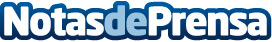 Grupo Japemasa implanta la tecnología de CitNOW Smartvideo en su área de posventaGrupo Japemasa, empresa que agrupa los concesionarios Renault - Dacia en las localidades de Granada, Jaén y Linares, y mejor concesionario Renault de España 2017, ha puesto en marcha en sus instalaciones la nueva plataforma de vídeo online de CitNOW para satisfacer las demandas de sus clientesDatos de contacto:Laura Hermida629492004Nota de prensa publicada en: https://www.notasdeprensa.es/grupo-japemasa-implanta-la-tecnologia-de Categorias: Nacional Automovilismo Andalucia E-Commerce Industria Automotriz Otras Industrias Innovación Tecnológica http://www.notasdeprensa.es